15 марта 2017 г. состоялось заседание межведомственной комиссии по обследованию мест массового пребывания людей на территории Сармановского муниципального района. На заседании рассматривался вопрос о реализации Плана мероприятий по развитию системы видеомониторинга на территории Сармановского муниципального района в рамках реализации аппаратно-программного комплекса «Безопасный город». 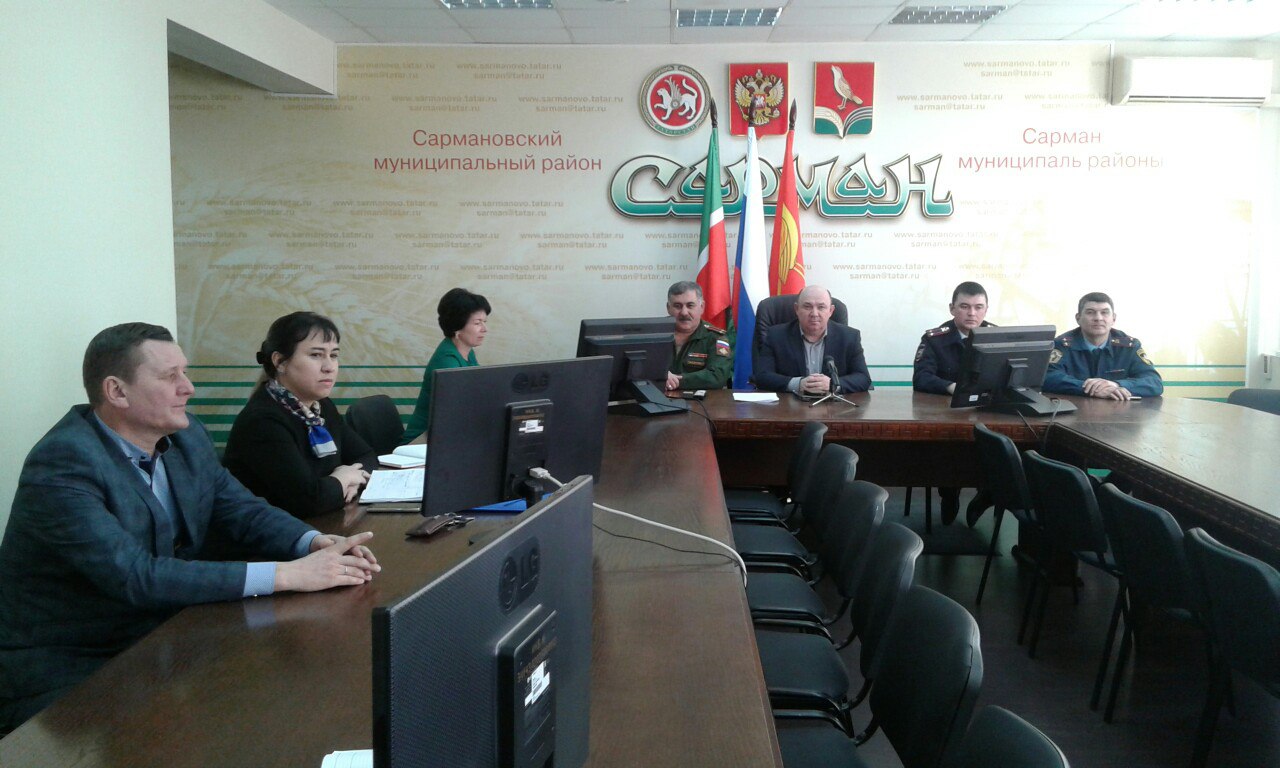 